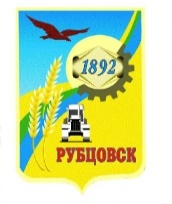 Администрация города РубцовскаАлтайского краяПОСТАНОВЛЕНИЕ01.02.2022  № 233О внесении изменений в постановление Администрации города Рубцовска Алтайского края от 24.08.2020 № 2060 «Об утверждении муниципальной программы «Энергосбережение и повышение энергетической эффективности организаций города Рубцовска» на 2021-2025 годы» 	С целью актуализации муниципальной программы «Энергосбережение и повышение энергетической эффективности организаций города Рубцовска» на 2021-2025 годы, утвержденной постановлением Администрации города Рубцовска Алтайского края от 24.08.2020 № 2060, в соответствии с решением Рубцовского городского Совета депутатов Алтайского края от 23.12.2021 № 745 «О бюджете муниципального образования город Рубцовск Алтайского края на 2022 год», руководствуясь Порядком разработки, реализации и оценки эффективности муниципальных программ муниципального образования город Рубцовск Алтайского края, утверждённым постановлением Администрации города Рубцовска от 21.10.2020 № 2589, ПОСТАНОВЛЯЮ:1. Внести в постановление Администрации города Рубцовска Алтайского края от 24.08.2020 № 2060 «Об утверждении муниципальной программы «Энергосбережение и повышение энергетической эффективности организаций города Рубцовска» на 2021-2025 годы»                             (с изменениями, внесенными постановлениями Администрации города Рубцовска от 04.02.2021 № 249, от 05.07.2021 № 1781, от 24.09.2021 № 2569) (далее – Программа) следующие изменения:1.1. раздел Паспорта Программы  «Объемы финансирования Программы» изложить в следующей редакции:«»;	1.2. таблицу 3 Программы «Объем финансовых ресурсов, необходимых для реализации Программы» изложить в следующей редакции:«Таблица 3Объем финансовых ресурсов, необходимых для реализации Программы».1.3. таблицу 2 Программы «Мероприятия Программы» изложить в новой редакции (приложение);2. Опубликовать настоящее постановление в газете «Местное время» и разместить на официальном сайте Администрации города Рубцовска Алтайского края в информационно-телекоммуникационной сети «Интернет».3. Настоящее постановление вступает в силу после опубликования в газете «Местное время».4. Контроль за исполнением настоящего постановления возложить на заместителя Главы Администрации города Рубцовска - начальника управления по жилищно-коммунальному хозяйству и экологии                         Обуховича О.Г.Глава города Рубцовска                                                                  Д.З. Фельдман«Таблица 2Мероприятия Программы          Примечание:  Мероприятие  4.2  является  мероприятием  организационного  характера и не требует  финансирования из бюджета города Рубцовска».Начальник отдела по организации управления и работе с обращениямиАдминистрации города Рубцовска Алтайского края                                                                                                                                                     А.В. ИнютинаОбъем финансирования Программы Общий объем финансовых средств, направляемых на  реализацию Программы составляет 115376,4 тыс. рублей, в том числе по годам: 2021 год – 19483,5  тыс. рублей;2022 год – 7530,9  тыс. рублей;2023 год – 25251,0  тыс. рублей;2024 год – 36969,0  тыс. рублей;2025 год – 26142,0  тыс. рублей;из них средства: бюджета города – всего 78677,2 тыс. рублей,в том числе по годам:2021 год – 7558,2 тыс. рублей;2022 год – 5100,0 тыс. рублей;2023 год – 22658,0  тыс. рублей;2024 год – 21813,0  тыс. рублей;2025 год – 21548,0  тыс. рублей;объем средств ежегодно уточняется, исходя из возможностей бюджета города на соответствующий финансовый год;внебюджетных источников – всего 36699,2 тыс. рублей,в том числе по годам:2021 год – 11925,3  тыс. рублей;2022 год – 2430,9  тыс. рублей;2023 год – 2593,0  тыс. рублей;2024 год – 15156,0  тыс. рублей;2025 год – 4594,0  тыс. рублей.Источники и направления расходовСумма расходов, тыс. рублейСумма расходов, тыс. рублейСумма расходов, тыс. рублейСумма расходов, тыс. рублейСумма расходов, тыс. рублейСумма расходов, тыс. рублейИсточники и направления расходов2021год2022  год2023 год2024 год2025 годвсего за 2021-2025 гг.12345671234567Всего финансовых затрат19483,57530,9252513696926969115376,4в том числеиз бюджета города7558,2510022658218132154878677,2из внебюджетных источников11925,32430,9259315156459436699,2Капитальные вложения18265,8647513266252681443177705,8в том числеиз бюджета города6758,2487511216103561008143286,2из внебюджетных источников11507,61600205014912435034419,6Прочие расходы1217,71055,911985117011171137670,6в том числеиз бюджета города80022511442114571146735391из внебюджетных источников417,7830,95432442442279,6Приложение к постановлению Администрации города Рубцовска Алтайского края        от 01.02.2022 № 233№ п/пЦель, задачи, мероприятияПрограммыОжидаемый результатИсполнителиПрограммыСумма расходов по годам реализации, тыс. рублейСумма расходов по годам реализации, тыс. рублейСумма расходов по годам реализации, тыс. рублейСумма расходов по годам реализации, тыс. рублейСумма расходов по годам реализации, тыс. рублейСумма расходов по годам реализации, тыс. рублейИсточники финансирования№ п/пЦель, задачи, мероприятияПрограммыОжидаемый результатИсполнителиПрограммы2021 год2022 год2023 год 2024 год2025 годвсего12345678910111.Цель: Повышение эффективности использования энергетических ресурсов и создание условий для обеспечения реализации мероприятий по энергосбережению на территории города РубцовскаЭкономия энергетических ресурсов19483,57530,9252513696926969115376,4Всего, в том числе:1.Цель: Повышение эффективности использования энергетических ресурсов и создание условий для обеспечения реализации мероприятий по энергосбережению на территории города РубцовскаЭкономия энергетических ресурсов7558,2510022658218132154878677,2бюджет города1.Цель: Повышение эффективности использования энергетических ресурсов и создание условий для обеспечения реализации мероприятий по энергосбережению на территории города РубцовскаЭкономия энергетических ресурсов11925,32430,9259315156459436699,2внебюджетные источники1.Цель: Повышение эффективности использования энергетических ресурсов и создание условий для обеспечения реализации мероприятий по энергосбережению на территории города РубцовскаЭкономия энергетических ресурсовАдминистрация города Рубцовска2185,72600,00004785,7Всего, в том числе:1.Цель: Повышение эффективности использования энергетических ресурсов и создание условий для обеспечения реализации мероприятий по энергосбережению на территории города РубцовскаЭкономия энергетических ресурсовАдминистрация города Рубцовска2185,72600,00004785,7бюджет города1.Цель: Повышение эффективности использования энергетических ресурсов и создание условий для обеспечения реализации мероприятий по энергосбережению на территории города РубцовскаЭкономия энергетических ресурсовАдминистрация города Рубцовска000000внебюджетные источники1.Цель: Повышение эффективности использования энергетических ресурсов и создание условий для обеспечения реализации мероприятий по энергосбережению на территории города РубцовскаЭкономия энергетических ресурсовМКУ «Управление образования»    г. Рубцовска5090,52000,021100,021100,021100,070390,5Всего, в том числе:1.Цель: Повышение эффективности использования энергетических ресурсов и создание условий для обеспечения реализации мероприятий по энергосбережению на территории города РубцовскаЭкономия энергетических ресурсовМКУ «Управление образования»    г. Рубцовска5090,52000,021100,021100,021100,070390,5бюджет города1.Цель: Повышение эффективности использования энергетических ресурсов и создание условий для обеспечения реализации мероприятий по энергосбережению на территории города РубцовскаЭкономия энергетических ресурсовМКУ «Управление образования»    г. Рубцовска000000внебюджетные источники1.Цель: Повышение эффективности использования энергетических ресурсов и создание условий для обеспечения реализации мероприятий по энергосбережению на территории города РубцовскаЭкономия энергетических ресурсовМКУ «Управление культуры, спорта и молодёжной политики» г.Рубцовска282,004484484481626Всего, в том числе:1.Цель: Повышение эффективности использования энергетических ресурсов и создание условий для обеспечения реализации мероприятий по энергосбережению на территории города РубцовскаЭкономия энергетических ресурсовМКУ «Управление культуры, спорта и молодёжной политики» г.Рубцовска282,004484484481626бюджет города1.Цель: Повышение эффективности использования энергетических ресурсов и создание условий для обеспечения реализации мероприятий по энергосбережению на территории города РубцовскаЭкономия энергетических ресурсовМКУ «Управление культуры, спорта и молодёжной политики» г.Рубцовска000000внебюджетные источники1.Цель: Повышение эффективности использования энергетических ресурсов и создание условий для обеспечения реализации мероприятий по энергосбережению на территории города РубцовскаЭкономия энергетических ресурсовКомитет Администрации города Рубцовска по управлению имуществом0         0225,0 225,0250,0700Всего, в том числе:1.Цель: Повышение эффективности использования энергетических ресурсов и создание условий для обеспечения реализации мероприятий по энергосбережению на территории города РубцовскаЭкономия энергетических ресурсовКомитет Администрации города Рубцовска по управлению имуществом00225,0225,0250,0700бюджет города1.Цель: Повышение эффективности использования энергетических ресурсов и создание условий для обеспечения реализации мероприятий по энергосбережению на территории города РубцовскаЭкономия энергетических ресурсовКомитет Администрации города Рубцовска по управлению имуществом000000внебюджетные источники1.Цель: Повышение эффективности использования энергетических ресурсов и создание условий для обеспечения реализации мероприятий по энергосбережению на территории города РубцовскаЭкономия энергетических ресурсовМКУ «Управление по делам ГОЧС      г. Рубцовска»0500,01110,0265,001875Всего, в том числе:1.Цель: Повышение эффективности использования энергетических ресурсов и создание условий для обеспечения реализации мероприятий по энергосбережению на территории города РубцовскаЭкономия энергетических ресурсовМКУ «Управление по делам ГОЧС      г. Рубцовска»0500,01110,0265,001875бюджет города1.Цель: Повышение эффективности использования энергетических ресурсов и создание условий для обеспечения реализации мероприятий по энергосбережению на территории города РубцовскаЭкономия энергетических ресурсовМКУ «Управление по делам ГОЧС      г. Рубцовска»000000внебюджетные источники1.Цель: Повышение эффективности использования энергетических ресурсов и создание условий для обеспечения реализации мероприятий по энергосбережению на территории города РубцовскаЭкономия энергетических ресурсовМУТП города Рубцовска2965,953,063,04324,04414,011819,9Всего, в том числе:1.Цель: Повышение эффективности использования энергетических ресурсов и создание условий для обеспечения реализации мероприятий по энергосбережению на территории города РубцовскаЭкономия энергетических ресурсовМУТП города Рубцовска000000бюджет города1.Цель: Повышение эффективности использования энергетических ресурсов и создание условий для обеспечения реализации мероприятий по энергосбережению на территории города РубцовскаЭкономия энергетических ресурсовМУТП города Рубцовска2965,953,063,04324,04414,011819,9внебюджетные источники1.Цель: Повышение эффективности использования энергетических ресурсов и создание условий для обеспечения реализации мероприятий по энергосбережению на территории города РубцовскаЭкономия энергетических ресурсовМУП «Рубцовский водоканал»8959,42377,92530,010832,0180,024879,3Всего, в том числе:1.Цель: Повышение эффективности использования энергетических ресурсов и создание условий для обеспечения реализации мероприятий по энергосбережению на территории города РубцовскаЭкономия энергетических ресурсовМУП «Рубцовский водоканал»000000бюджет города1.Цель: Повышение эффективности использования энергетических ресурсов и создание условий для обеспечения реализации мероприятий по энергосбережению на территории города РубцовскаЭкономия энергетических ресурсовМУП «Рубцовский водоканал»8959,42377,92530,010832,0180,024879,3внебюджетные источники2.Задача 1. Обеспечение учета всего объема потребляемых энергетических ресурсовНедопущение учёта потребления энергоресурсов по расчётному методу197,7113,0113,0129,0114,0666,7Всего, в том числе:2.Задача 1. Обеспечение учета всего объема потребляемых энергетических ресурсовНедопущение учёта потребления энергоресурсов по расчётному методу0100,0100,0115,0100,0415,0бюджет города2.Задача 1. Обеспечение учета всего объема потребляемых энергетических ресурсовНедопущение учёта потребления энергоресурсов по расчётному методу197,713,013,014,014,0251,7внебюджетные источники2.Задача 1. Обеспечение учета всего объема потребляемых энергетических ресурсовНедопущение учёта потребления энергоресурсов по расчётному методуМКУ «Управление образования»    г. Рубцовска00100,0100,0100,0300,0Всего, в том числе:2.Задача 1. Обеспечение учета всего объема потребляемых энергетических ресурсовНедопущение учёта потребления энергоресурсов по расчётному методуМКУ «Управление образования»    г. Рубцовска00100,0100,0100,0300,0бюджет города2.Задача 1. Обеспечение учета всего объема потребляемых энергетических ресурсовНедопущение учёта потребления энергоресурсов по расчётному методуМКУ «Управление образования»    г. Рубцовска000000внебюджетные источники2.Задача 1. Обеспечение учета всего объема потребляемых энергетических ресурсовНедопущение учёта потребления энергоресурсов по расчётному методуМКУ «Управление по делам ГОЧС      г. Рубцовска»00015,0015,0Всего, в том числе:2.Задача 1. Обеспечение учета всего объема потребляемых энергетических ресурсовНедопущение учёта потребления энергоресурсов по расчётному методуМКУ «Управление по делам ГОЧС      г. Рубцовска»00015,0015,0бюджет города2.Задача 1. Обеспечение учета всего объема потребляемых энергетических ресурсовНедопущение учёта потребления энергоресурсов по расчётному методуМКУ «Управление по делам ГОЧС      г. Рубцовска»000000внебюджетные источники2.Задача 1. Обеспечение учета всего объема потребляемых энергетических ресурсовНедопущение учёта потребления энергоресурсов по расчётному методуМУТП города Рубцовска17,713,013,014,014,071,7Всего, в том числе:2.Задача 1. Обеспечение учета всего объема потребляемых энергетических ресурсовНедопущение учёта потребления энергоресурсов по расчётному методуМУТП города Рубцовска000000бюджет города2.Задача 1. Обеспечение учета всего объема потребляемых энергетических ресурсовНедопущение учёта потребления энергоресурсов по расчётному методуМУТП города Рубцовска17,713,013,014,014,071,7внебюджетные источники2.Задача 1. Обеспечение учета всего объема потребляемых энергетических ресурсовНедопущение учёта потребления энергоресурсов по расчётному методуМУП «Рубцовский водоканал»180,00000180,0Всего, в том числе:2.Задача 1. Обеспечение учета всего объема потребляемых энергетических ресурсовНедопущение учёта потребления энергоресурсов по расчётному методуМУП «Рубцовский водоканал»000000бюджет города2.Задача 1. Обеспечение учета всего объема потребляемых энергетических ресурсовНедопущение учёта потребления энергоресурсов по расчётному методуМУП «Рубцовский водоканал»180,00000180,0внебюджетные источники2.Задача 1. Обеспечение учета всего объема потребляемых энергетических ресурсовНедопущение учёта потребления энергоресурсов по расчётному методуАдминистрация города Рубцовска0100,000,00100,0Всего, в том числе:2.Задача 1. Обеспечение учета всего объема потребляемых энергетических ресурсовНедопущение учёта потребления энергоресурсов по расчётному методуАдминистрация города Рубцовска0100,000,00100,0бюджет города2.Задача 1. Обеспечение учета всего объема потребляемых энергетических ресурсовНедопущение учёта потребления энергоресурсов по расчётному методуАдминистрация города Рубцовска000000внебюджетные источники3.Мероприятие 1.1.Проведение госпроверки приборов учёта энергоресурсовНедопущение учёта потребления энергоресурсов по расчётному методуМУТП города Рубцовска17,713,013,014,014,071,7Всего, в том числе:3.Мероприятие 1.1.Проведение госпроверки приборов учёта энергоресурсовНедопущение учёта потребления энергоресурсов по расчётному методуМУТП города Рубцовска000000бюджет города3.Мероприятие 1.1.Проведение госпроверки приборов учёта энергоресурсовНедопущение учёта потребления энергоресурсов по расчётному методуМУТП города Рубцовска17,713,013,014,014,071,7внебюджетные источники4.Мероприятие 1.2.Установка приборов учета тепловой энергии на КНС-4, КНС-5, ГНСЭкономия тепловой энергии 80 Гкал в годМУП «Рубцовский водоканал»180,00000180,0Всего, в том числе:4.Мероприятие 1.2.Установка приборов учета тепловой энергии на КНС-4, КНС-5, ГНСЭкономия тепловой энергии 80 Гкал в годМУП «Рубцовский водоканал»000000бюджет города4.Мероприятие 1.2.Установка приборов учета тепловой энергии на КНС-4, КНС-5, ГНСЭкономия тепловой энергии 80 Гкал в годМУП «Рубцовский водоканал»180,00000180,0внебюджетные источники5.Мероприятие 1.3. Проведение госпроверки приборов учёта энергоресурсовНедопущение учёта потребления энергоресурсов по расчётному методуМКУ «Управление образования»    г. Рубцовска00100,0100,0100,0300,0Всего, в том числе:5.Мероприятие 1.3. Проведение госпроверки приборов учёта энергоресурсовНедопущение учёта потребления энергоресурсов по расчётному методуМКУ «Управление образования»    г. Рубцовска00100,0100,0100,0300,0бюджет города5.Мероприятие 1.3. Проведение госпроверки приборов учёта энергоресурсовНедопущение учёта потребления энергоресурсов по расчётному методуМКУ «Управление образования»    г. Рубцовска000000внебюджетные источники6.Мероприятие 1.4. Установка прибора учета тепловой энергии на запасном пункте управленияНедопущение учёта потребления энергоресурсов по расчётному методуМКУ «Управление по делам ГОЧС      г. Рубцовска»000000Всего, в том числе:6.Мероприятие 1.4. Установка прибора учета тепловой энергии на запасном пункте управленияНедопущение учёта потребления энергоресурсов по расчётному методуМКУ «Управление по делам ГОЧС      г. Рубцовска»000000бюджет города6.Мероприятие 1.4. Установка прибора учета тепловой энергии на запасном пункте управленияНедопущение учёта потребления энергоресурсов по расчётному методуМКУ «Управление по делам ГОЧС      г. Рубцовска»000000внебюджетные источники7.Мероприятие 1.5. Проведение госпроверки приборов учёта энергоресурсовНедопущение учёта потребления энергоресурсов по расчётному методуМКУ «Управление по делам ГОЧС      г. Рубцовска»00015,0015,0Всего, в том числе:7.Мероприятие 1.5. Проведение госпроверки приборов учёта энергоресурсовНедопущение учёта потребления энергоресурсов по расчётному методуМКУ «Управление по делам ГОЧС      г. Рубцовска»00015,0015,0бюджет города7.Мероприятие 1.5. Проведение госпроверки приборов учёта энергоресурсовНедопущение учёта потребления энергоресурсов по расчётному методуМКУ «Управление по делам ГОЧС      г. Рубцовска»000000внебюджетные источники8.Мероприятие 1.6. Проведение госпроверки приборов учёта энергоресурсовНедопущение учёта потребления энергоресурсов по расчётному методуАдминистрация города Рубцовска0100,000,00100,0Всего, в том числе:8.Мероприятие 1.6. Проведение госпроверки приборов учёта энергоресурсовНедопущение учёта потребления энергоресурсов по расчётному методуАдминистрация города Рубцовска0100,000,00100,0бюджет города8.Мероприятие 1.6. Проведение госпроверки приборов учёта энергоресурсовНедопущение учёта потребления энергоресурсов по расчётному методуАдминистрация города Рубцовска000000внебюджетные источники9.Задача 2. Сокращение энергетических издержек в муниципальных бюджетных учреждениях и муниципальных унитарных предприятияхСнижение затрат на оплату электрической, тепловой энергии. Снижение потерь электрической, тепловой  энергии6897,83142,913097222491134756733,7Всего, в том числе:9.Задача 2. Сокращение энергетических издержек в муниципальных бюджетных учреждениях и муниципальных унитарных предприятияхСнижение затрат на оплату электрической, тепловой энергии. Снижение потерь электрической, тепловой  энергии1294,487511117113671111735770,4бюджет города9.Задача 2. Сокращение энергетических издержек в муниципальных бюджетных учреждениях и муниципальных унитарных предприятияхСнижение затрат на оплату электрической, тепловой энергии. Снижение потерь электрической, тепловой  энергии5603,42267,919801088223020963,3внебюджетные источники9.Задача 2. Сокращение энергетических издержек в муниципальных бюджетных учреждениях и муниципальных унитарных предприятияхСнижение затрат на оплату электрической, тепловой энергии. Снижение потерь электрической, тепловой  энергииМКУ «Управление образования»    г. Рубцовска750,0011000,011000,011000,033750,0Всего, в том числе:9.Задача 2. Сокращение энергетических издержек в муниципальных бюджетных учреждениях и муниципальных унитарных предприятияхСнижение затрат на оплату электрической, тепловой энергии. Снижение потерь электрической, тепловой  энергииМКУ «Управление образования»    г. Рубцовска750,0011000,011000,011000,033750,0бюджет города9.Задача 2. Сокращение энергетических издержек в муниципальных бюджетных учреждениях и муниципальных унитарных предприятияхСнижение затрат на оплату электрической, тепловой энергии. Снижение потерь электрической, тепловой  энергииМКУ «Управление образования»    г. Рубцовска000000внебюджетные источники9.Задача 2. Сокращение энергетических издержек в муниципальных бюджетных учреждениях и муниципальных унитарных предприятияхСнижение затрат на оплату электрической, тепловой энергии. Снижение потерь электрической, тепловой  энергииМКУ «Управление культуры, спорта и молодёжной политики» г.Рубцовска50,00117117117401Всего, в том числе:9.Задача 2. Сокращение энергетических издержек в муниципальных бюджетных учреждениях и муниципальных унитарных предприятияхСнижение затрат на оплату электрической, тепловой энергии. Снижение потерь электрической, тепловой  энергииМКУ «Управление культуры, спорта и молодёжной политики» г.Рубцовска50,00117117117401бюджет города9.Задача 2. Сокращение энергетических издержек в муниципальных бюджетных учреждениях и муниципальных унитарных предприятияхСнижение затрат на оплату электрической, тепловой энергии. Снижение потерь электрической, тепловой  энергииМКУ «Управление культуры, спорта и молодёжной политики» г.Рубцовска000000внебюджетные источники9.Задача 2. Сокращение энергетических издержек в муниципальных бюджетных учреждениях и муниципальных унитарных предприятияхСнижение затрат на оплату электрической, тепловой энергии. Снижение потерь электрической, тепловой  энергииАдминистрация города Рубцовска494,47500001244,4Всего, в том числе:9.Задача 2. Сокращение энергетических издержек в муниципальных бюджетных учреждениях и муниципальных унитарных предприятияхСнижение затрат на оплату электрической, тепловой энергии. Снижение потерь электрической, тепловой  энергииАдминистрация города Рубцовска494,47500001244,4бюджет города9.Задача 2. Сокращение энергетических издержек в муниципальных бюджетных учреждениях и муниципальных унитарных предприятияхСнижение затрат на оплату электрической, тепловой энергии. Снижение потерь электрической, тепловой  энергииАдминистрация города Рубцовска000000внебюджетные источники9.Задача 2. Сокращение энергетических издержек в муниципальных бюджетных учреждениях и муниципальных унитарных предприятияхСнижение затрат на оплату электрической, тепловой энергии. Снижение потерь электрической, тепловой  энергииМКУ «Управление по делам ГОЧС      г. Рубцовска»0125,00250,00375,0Всего, в том числе:9.Задача 2. Сокращение энергетических издержек в муниципальных бюджетных учреждениях и муниципальных унитарных предприятияхСнижение затрат на оплату электрической, тепловой энергии. Снижение потерь электрической, тепловой  энергииМКУ «Управление по делам ГОЧС      г. Рубцовска»0125,00250,00375,0бюджет города9.Задача 2. Сокращение энергетических издержек в муниципальных бюджетных учреждениях и муниципальных унитарных предприятияхСнижение затрат на оплату электрической, тепловой энергии. Снижение потерь электрической, тепловой  энергииМКУ «Управление по делам ГОЧС      г. Рубцовска»000000внебюджетные источники9.Задача 2. Сокращение энергетических издержек в муниципальных бюджетных учреждениях и муниципальных унитарных предприятияхСнижение затрат на оплату электрической, тепловой энергии. Снижение потерь электрической, тепловой  энергииМУТП города Рубцовска40,040,050,050,050,0230,0Всего, в том числе:9.Задача 2. Сокращение энергетических издержек в муниципальных бюджетных учреждениях и муниципальных унитарных предприятияхСнижение затрат на оплату электрической, тепловой энергии. Снижение потерь электрической, тепловой  энергииМУТП города Рубцовска000000бюджет города9.Задача 2. Сокращение энергетических издержек в муниципальных бюджетных учреждениях и муниципальных унитарных предприятияхСнижение затрат на оплату электрической, тепловой энергии. Снижение потерь электрической, тепловой  энергииМУТП города Рубцовска40,040,050,050,050,0230,0внебюджетные источники9.Задача 2. Сокращение энергетических издержек в муниципальных бюджетных учреждениях и муниципальных унитарных предприятияхСнижение затрат на оплату электрической, тепловой энергии. Снижение потерь электрической, тепловой  энергииМУП «Рубцовский водоканал»5563,42227,91930,010832,0180,020733,3Всего, в том числе:9.Задача 2. Сокращение энергетических издержек в муниципальных бюджетных учреждениях и муниципальных унитарных предприятияхСнижение затрат на оплату электрической, тепловой энергии. Снижение потерь электрической, тепловой  энергииМУП «Рубцовский водоканал»000000бюджет города9.Задача 2. Сокращение энергетических издержек в муниципальных бюджетных учреждениях и муниципальных унитарных предприятияхСнижение затрат на оплату электрической, тепловой энергии. Снижение потерь электрической, тепловой  энергииМУП «Рубцовский водоканал»5563,42227,91930,010832,0180,020733,3внебюджетные источники10.Мероприятие 2.1.Модернизация системы электроосвещения в учреждениях культуры и спортаСнижение потерь электрической  энергииМКУ «Управление культуры, спорта и молодёжной политики» г.Рубцовска0031313193Всего, в том числе:10.Мероприятие 2.1.Модернизация системы электроосвещения в учреждениях культуры и спортаСнижение потерь электрической  энергииМКУ «Управление культуры, спорта и молодёжной политики» г.Рубцовска0031313193бюджет города10.Мероприятие 2.1.Модернизация системы электроосвещения в учреждениях культуры и спортаСнижение потерь электрической  энергииМКУ «Управление культуры, спорта и молодёжной политики» г.Рубцовска000000внебюджетные источники11.Мероприятие 2.2.Модернизация сантехнического оборудования в учреждениях культуры и спортаСнижение потерь электрической  энергииМКУ «Управление культуры, спорта и молодёжной политики» г.Рубцовска50,0086,086,086,0308,0Всего, в том числе:11.Мероприятие 2.2.Модернизация сантехнического оборудования в учреждениях культуры и спортаСнижение потерь электрической  энергииМКУ «Управление культуры, спорта и молодёжной политики» г.Рубцовска50,0086,086,086,0308,0бюджет города11.Мероприятие 2.2.Модернизация сантехнического оборудования в учреждениях культуры и спортаСнижение потерь электрической  энергииМКУ «Управление культуры, спорта и молодёжной политики» г.Рубцовска000000внебюджетные источники12.Мероприятие 2.3.Ремонт системы отопления в северной части здания Администрации города Рубцовска по адресу:       пр. Ленина, 130Снижение потерь тепловой энергииАдминистрация города Рубцовска494,40000494,4Всего, в том числе:12.Мероприятие 2.3.Ремонт системы отопления в северной части здания Администрации города Рубцовска по адресу:       пр. Ленина, 130Снижение потерь тепловой энергииАдминистрация города Рубцовска494,40000494,4бюджет города 12.Мероприятие 2.3.Ремонт системы отопления в северной части здания Администрации города Рубцовска по адресу:       пр. Ленина, 130Снижение потерь тепловой энергииАдминистрация города Рубцовска000000внебюджетные источники13.Мероприятие 2.4.Ремонт системы электроснабжения южной части здания Администрации города Рубцовска по адресу:       пр. Ленина, 130Снижение потерь электрической  энергииАдминистрация города Рубцовска000000Всего, в том числе:13.Мероприятие 2.4.Ремонт системы электроснабжения южной части здания Администрации города Рубцовска по адресу:       пр. Ленина, 130Снижение потерь электрической  энергииАдминистрация города Рубцовска000000бюджет города 13.Мероприятие 2.4.Ремонт системы электроснабжения южной части здания Администрации города Рубцовска по адресу:       пр. Ленина, 130Снижение потерь электрической  энергииАдминистрация города Рубцовска000000внебюджетные источники14.Мероприятие 2.5.Установка светодиодных ламп вместо ламп ЛБ и ДРЛСнижение затрат на оплату электрической энергииМУТП города Рубцовска40,040,050,050,050,0230,0Всего, в том числе:14.Мероприятие 2.5.Установка светодиодных ламп вместо ламп ЛБ и ДРЛСнижение затрат на оплату электрической энергииМУТП города Рубцовска000000бюджет города 14.Мероприятие 2.5.Установка светодиодных ламп вместо ламп ЛБ и ДРЛСнижение затрат на оплату электрической энергииМУТП города Рубцовска40,040,050,050,050,0230,0внебюджетные источники15.Мероприятие 2.6.Замена светильников и лампнакаливания на светодиодныеЭкономия электроэнергии  90 тыс. кВт в годМУП «Рубцовский водоканал»180,0180,0180,0180,0180,0900,0Всего, в том числе:15.Мероприятие 2.6.Замена светильников и лампнакаливания на светодиодныеЭкономия электроэнергии  90 тыс. кВт в годМУП «Рубцовский водоканал»000000бюджет города15.Мероприятие 2.6.Замена светильников и лампнакаливания на светодиодныеЭкономия электроэнергии  90 тыс. кВт в годМУП «Рубцовский водоканал»180,0180,0180,0180,0180,0900,0внебюджетные источники16.Мероприятие 2.7.Капитальный ремонт турбокомпрессоров №2, 3 установленных в воздуходувной станции цеха КОССнижение потребления электроэнергии на 200 тыс. кВт в годМУП «Рубцовский водоканал»271,2450,0450,0001171,2Всего, в том числе:16.Мероприятие 2.7.Капитальный ремонт турбокомпрессоров №2, 3 установленных в воздуходувной станции цеха КОССнижение потребления электроэнергии на 200 тыс. кВт в годМУП «Рубцовский водоканал»000000бюджет города16.Мероприятие 2.7.Капитальный ремонт турбокомпрессоров №2, 3 установленных в воздуходувной станции цеха КОССнижение потребления электроэнергии на 200 тыс. кВт в годМУП «Рубцовский водоканал»271,2450,0450,0001171,2внебюджетные источники17.Мероприятие 2.8.Установка преобразователя частоты для регулировки подачи воздуха в аэротенки и обеспечения плавного пуска турбокомпрессоров воздуходувной станции цеха КОССнижение потребления электроэнергии на173 тыс. кВт в годМУП «Рубцовский водоканал»001000,0001000,0Всего, в том числе:17.Мероприятие 2.8.Установка преобразователя частоты для регулировки подачи воздуха в аэротенки и обеспечения плавного пуска турбокомпрессоров воздуходувной станции цеха КОССнижение потребления электроэнергии на173 тыс. кВт в годМУП «Рубцовский водоканал»000000бюджет города17.Мероприятие 2.8.Установка преобразователя частоты для регулировки подачи воздуха в аэротенки и обеспечения плавного пуска турбокомпрессоров воздуходувной станции цеха КОССнижение потребления электроэнергии на173 тыс. кВт в годМУП «Рубцовский водоканал»001000,0001000,0внебюджетные источники18.Мероприятие 2.9.Замена насосов СМ 200-150/400б КНС-5 на более эффективные типа НФ-2Снижение потребления электроэнергии на120 тыс. кВт в годМУП «Рубцовский водоканал»01000,00001000,0Всего, в том числе: 18.Мероприятие 2.9.Замена насосов СМ 200-150/400б КНС-5 на более эффективные типа НФ-2Снижение потребления электроэнергии на120 тыс. кВт в годМУП «Рубцовский водоканал»000000бюджет города18.Мероприятие 2.9.Замена насосов СМ 200-150/400б КНС-5 на более эффективные типа НФ-2Снижение потребления электроэнергии на120 тыс. кВт в годМУП «Рубцовский водоканал»01000,00001000,0внебюджетные источники19.Мероприятие 2.10.Замена насосов типа К котельной 1-го подъема гидроузла на насосы c мокрым ротором фирмы DABСнижение электроэнергии       38 тыс. кВт в годМУП «Рубцовский водоканал»112,20000112,2Всего, в том числе:19.Мероприятие 2.10.Замена насосов типа К котельной 1-го подъема гидроузла на насосы c мокрым ротором фирмы DABСнижение электроэнергии       38 тыс. кВт в годМУП «Рубцовский водоканал»000000бюджет города19.Мероприятие 2.10.Замена насосов типа К котельной 1-го подъема гидроузла на насосы c мокрым ротором фирмы DABСнижение электроэнергии       38 тыс. кВт в годМУП «Рубцовский водоканал»112,20000112,2внебюджетные источники20.Мероприятие 2.11.Установка ПЧ на КНС-8Экономия электроэнергии 20,2 тыс.руб в годМУП «Рубцовский водоканал»099,300099,3Всего, в том числе:20.Мероприятие 2.11.Установка ПЧ на КНС-8Экономия электроэнергии 20,2 тыс.руб в годМУП «Рубцовский водоканал»000000бюджет города 20.Мероприятие 2.11.Установка ПЧ на КНС-8Экономия электроэнергии 20,2 тыс.руб в годМУП «Рубцовский водоканал»099,300099,3внебюджетные источники21.Мероприятие 2.12.Установка ПЧ на КНС-10Экономия электроэнергии               20,2 тыс.руб в годМУП «Рубцовский водоканал»099,300099,3Всего, в том числе:21.Мероприятие 2.12.Установка ПЧ на КНС-10Экономия электроэнергии               20,2 тыс.руб в годМУП «Рубцовский водоканал»000000бюджет города21.Мероприятие 2.12.Установка ПЧ на КНС-10Экономия электроэнергии               20,2 тыс.руб в годМУП «Рубцовский водоканал»099,300099,3внебюджетные источники22.Мероприятие 2.13.Установка ПЧ на КНС-15Экономия электроэнергии             20,2 тыс.руб в годМУП «Рубцовский водоканал»099,300099,3Всего, в том числе:22.Мероприятие 2.13.Установка ПЧ на КНС-15Экономия электроэнергии             20,2 тыс.руб в годМУП «Рубцовский водоканал»000000бюджет города22.Мероприятие 2.13.Установка ПЧ на КНС-15Экономия электроэнергии             20,2 тыс.руб в годМУП «Рубцовский водоканал»099,300099,3внебюджетные источники23.Мероприятие 2.14.Установка преобразователя частоты (2 шт.) на фильтровальные насосы 2-й подъем гидроузлаСнижение потребления электроэнергии на172,8 тыс. кВт в годМУП «Рубцовский водоканал»0240,0240,000480,0Всего, в том числе:23.Мероприятие 2.14.Установка преобразователя частоты (2 шт.) на фильтровальные насосы 2-й подъем гидроузлаСнижение потребления электроэнергии на172,8 тыс. кВт в годМУП «Рубцовский водоканал»000000бюджет города23.Мероприятие 2.14.Установка преобразователя частоты (2 шт.) на фильтровальные насосы 2-й подъем гидроузлаСнижение потребления электроэнергии на172,8 тыс. кВт в годМУП «Рубцовский водоканал»0240,0240,000480,0внебюджетные источники24.Мероприятие 2.15.Установка погружных насосов (2 шт.) на КНС-19Снижение потребления электроэнергии на 42 тыс. кВт в годМУП «Рубцовский водоканал»060,060,000120,0Всего, в том числе:24.Мероприятие 2.15.Установка погружных насосов (2 шт.) на КНС-19Снижение потребления электроэнергии на 42 тыс. кВт в годМУП «Рубцовский водоканал»000000бюджет города24.Мероприятие 2.15.Установка погружных насосов (2 шт.) на КНС-19Снижение потребления электроэнергии на 42 тыс. кВт в годМУП «Рубцовский водоканал»060,060,000120,0внебюджетные источники25.Мероприятие 2.16.Замена аэрационной системы №№ 2, 3Экономия электроэнергии 430 тыс. кВт/годМУП «Рубцовский водоканал»5000,000005000,0Всего, в том числе:25.Мероприятие 2.16.Замена аэрационной системы №№ 2, 3Экономия электроэнергии 430 тыс. кВт/годМУП «Рубцовский водоканал»000000бюджет города25.Мероприятие 2.16.Замена аэрационной системы №№ 2, 3Экономия электроэнергии 430 тыс. кВт/годМУП «Рубцовский водоканал»5000,000005000,0внебюджетные источники26.Мероприятие 2.17.Перекладка водопровода Ø100 по пер.Улежникова,6 – пр.Ленина, 138, длиной 1340 м.п.Снижение затрат на устранение аварий и и снижение потерь коммунального ресурсаМУП «Рубцовский водоканал»00010652,0010652,0Всего, в том числе:26.Мероприятие 2.17.Перекладка водопровода Ø100 по пер.Улежникова,6 – пр.Ленина, 138, длиной 1340 м.п.Снижение затрат на устранение аварий и и снижение потерь коммунального ресурсаМУП «Рубцовский водоканал»000000бюджет города26.Мероприятие 2.17.Перекладка водопровода Ø100 по пер.Улежникова,6 – пр.Ленина, 138, длиной 1340 м.п.Снижение затрат на устранение аварий и и снижение потерь коммунального ресурсаМУП «Рубцовский водоканал»00010652,0010652,0внебюджетные источники27.Мероприятие 2.18.              Текущий ремонт системы отопления муниципальных образовательных учрежденийСнижение потерь тепловой энергииМКУ «Управление образования»     г. Рубцовска750,0010000,010000,010000,030750,0Всего, в том числе:27.Мероприятие 2.18.              Текущий ремонт системы отопления муниципальных образовательных учрежденийСнижение потерь тепловой энергииМКУ «Управление образования»     г. Рубцовска750,0010000,010000,010000,030750,0бюджет города27.Мероприятие 2.18.              Текущий ремонт системы отопления муниципальных образовательных учрежденийСнижение потерь тепловой энергииМКУ «Управление образования»     г. Рубцовска000000внебюджетные источники28.Мероприятие 2.19.                     Замена ламп накаливания на светодиодные в муниципальных образовательных учрежденияхСнижение потребления электроэнергииМКУ «Управление образования»    г. Рубцовска001000,01000,01000,03000,0Всего, в том числе:28.Мероприятие 2.19.                     Замена ламп накаливания на светодиодные в муниципальных образовательных учрежденияхСнижение потребления электроэнергииМКУ «Управление образования»    г. Рубцовска001000,01000,01000,03000,0бюджет города28.Мероприятие 2.19.                     Замена ламп накаливания на светодиодные в муниципальных образовательных учрежденияхСнижение потребления электроэнергииМКУ «Управление образования»    г. Рубцовска000000внебюджетные источники29.Мероприятие 2.20.                     Замена потолочных панелей освещения на светодиодныеСнижение потерь электрической энергииМКУ «Управление по делам ГОЧС      г. Рубцовска»0125000125Всего, в том числе:29.Мероприятие 2.20.                     Замена потолочных панелей освещения на светодиодныеСнижение потерь электрической энергииМКУ «Управление по делам ГОЧС      г. Рубцовска»0125000125бюджет города29.Мероприятие 2.20.                     Замена потолочных панелей освещения на светодиодныеСнижение потерь электрической энергииМКУ «Управление по делам ГОЧС      г. Рубцовска»000000внебюджетные источники30.Мероприятие 2.21.Установка автоматизированного теплового пункта                     Снижение потреблении тепловой энергии до 10% в годМКУ «Управление по делам ГОЧС      г. Рубцовска»000250,00250,0Всего, в том числе:30.Мероприятие 2.21.Установка автоматизированного теплового пункта                     Снижение потреблении тепловой энергии до 10% в годМКУ «Управление по делам ГОЧС      г. Рубцовска»000250,00250,0бюджет города30.Мероприятие 2.21.Установка автоматизированного теплового пункта                     Снижение потреблении тепловой энергии до 10% в годМКУ «Управление по делам ГОЧС      г. Рубцовска»000000внебюджетные источники31.Мероприятие 2.22.Установка автоматизированного теплового пункта                     Снижение потребления тепловой энергии Администрация города Рубцовска0750,0000750,0Всего, в том числе:31.Мероприятие 2.22.Установка автоматизированного теплового пункта                     Снижение потребления тепловой энергии Администрация города Рубцовска0750,0000750,0бюджет города31.Мероприятие 2.22.Установка автоматизированного теплового пункта                     Снижение потребления тепловой энергии Администрация города Рубцовска000000внебюджетные источники31.Мероприятие 2.22.Установка автоматизированного теплового пункта                     Снижение потребления тепловой энергии Администрация города Рубцовска32.Задача 3. Расширение практики применения энергосберегающих технологий при модернизации, реконструкции и капитальном ремонте основных фондовСнижение потерь тепловой энергии12388427512041145911468157976Всего, в том числе:32.Задача 3. Расширение практики применения энергосберегающих технологий при модернизации, реконструкции и капитальном ремонте основных фондовСнижение потерь тепловой энергии6263,8412511441103311033142491,8бюджет города 32.Задача 3. Расширение практики применения энергосберегающих технологий при модернизации, реконструкции и капитальном ремонте основных фондовСнижение потерь тепловой энергии6124,21506004260435015484,2внебюджетные источники32.Задача 3. Расширение практики применения энергосберегающих технологий при модернизации, реконструкции и капитальном ремонте основных фондовСнижение потерь тепловой энергииМКУ «Управление образования»    г. Рубцовска4340,5200010000,010000,010000,036340,5Всего, в том числе:32.Задача 3. Расширение практики применения энергосберегающих технологий при модернизации, реконструкции и капитальном ремонте основных фондовСнижение потерь тепловой энергииМКУ «Управление образования»    г. Рубцовска4340,5200010000,010000,010000,036340,5бюджет города 32.Задача 3. Расширение практики применения энергосберегающих технологий при модернизации, реконструкции и капитальном ремонте основных фондовСнижение потерь тепловой энергииМКУ «Управление образования»    г. Рубцовска000000внебюджетные источники32.Задача 3. Расширение практики применения энергосберегающих технологий при модернизации, реконструкции и капитальном ремонте основных фондовСнижение потерь тепловой энергииМКУ «Управление культуры, спорта и молодёжной политики» г.Рубцовска232,003313313311225,0Всего, в том числе:32.Задача 3. Расширение практики применения энергосберегающих технологий при модернизации, реконструкции и капитальном ремонте основных фондовСнижение потерь тепловой энергииМКУ «Управление культуры, спорта и молодёжной политики» г.Рубцовска232,003313313311225,0бюджет города 32.Задача 3. Расширение практики применения энергосберегающих технологий при модернизации, реконструкции и капитальном ремонте основных фондовСнижение потерь тепловой энергииМКУ «Управление культуры, спорта и молодёжной политики» г.Рубцовска000000внебюджетные источники32.Задача 3. Расширение практики применения энергосберегающих технологий при модернизации, реконструкции и капитальном ремонте основных фондовСнижение потерь тепловой энергииАдминистрация города Рубцовска1691,317500003441,3Всего, в том числе:32.Задача 3. Расширение практики применения энергосберегающих технологий при модернизации, реконструкции и капитальном ремонте основных фондовСнижение потерь тепловой энергииАдминистрация города Рубцовска1691,317500003441,3бюджет города 32.Задача 3. Расширение практики применения энергосберегающих технологий при модернизации, реконструкции и капитальном ремонте основных фондовСнижение потерь тепловой энергииАдминистрация города Рубцовска000000внебюджетные источники32.Задача 3. Расширение практики применения энергосберегающих технологий при модернизации, реконструкции и капитальном ремонте основных фондовСнижение потерь тепловой энергииМКУ «Управление по делам ГОЧС       г. Рубцовска»0375,01110,0001485,0Всего, в том числе:32.Задача 3. Расширение практики применения энергосберегающих технологий при модернизации, реконструкции и капитальном ремонте основных фондовСнижение потерь тепловой энергииМКУ «Управление по делам ГОЧС       г. Рубцовска»0375,01110,0001485,0бюджет города 32.Задача 3. Расширение практики применения энергосберегающих технологий при модернизации, реконструкции и капитальном ремонте основных фондовСнижение потерь тепловой энергииМКУ «Управление по делам ГОЧС       г. Рубцовска»000000внебюджетные источники32.Задача 3. Расширение практики применения энергосберегающих технологий при модернизации, реконструкции и капитальном ремонте основных фондовСнижение потерь тепловой энергииМУТП города Рубцовска2908,2004260,04350,011518,2Всего, в том числе:32.Задача 3. Расширение практики применения энергосберегающих технологий при модернизации, реконструкции и капитальном ремонте основных фондовСнижение потерь тепловой энергииМУТП города Рубцовска000000бюджет города 32.Задача 3. Расширение практики применения энергосберегающих технологий при модернизации, реконструкции и капитальном ремонте основных фондовСнижение потерь тепловой энергииМУТП города Рубцовска2908,2004260,04350,011518,2внебюджетные источники32.Задача 3. Расширение практики применения энергосберегающих технологий при модернизации, реконструкции и капитальном ремонте основных фондовСнижение потерь тепловой энергииМУП «Рубцовский водоканал»3216,0150,0600,0003966,0Всего, в том числе:32.Задача 3. Расширение практики применения энергосберегающих технологий при модернизации, реконструкции и капитальном ремонте основных фондовСнижение потерь тепловой энергииМУП «Рубцовский водоканал»000000бюджет города 32.Задача 3. Расширение практики применения энергосберегающих технологий при модернизации, реконструкции и капитальном ремонте основных фондовСнижение потерь тепловой энергииМУП «Рубцовский водоканал»3216,0150,0600,0003966,0внебюджетные источники33.Мероприятие 3.1.Замена оконных блоков на энергосберегающие в учреждениях культуры и спортаСнижение потерь тепловой энергииМКУ «Управление культуры, спорта и молодёжной политики» г.Рубцовска232,00331,0331,0331,01225,0Всего, в том числе:33.Мероприятие 3.1.Замена оконных блоков на энергосберегающие в учреждениях культуры и спортаСнижение потерь тепловой энергииМКУ «Управление культуры, спорта и молодёжной политики» г.Рубцовска232,00331,0331,0331,01225,0бюджет города33.Мероприятие 3.1.Замена оконных блоков на энергосберегающие в учреждениях культуры и спортаСнижение потерь тепловой энергииМКУ «Управление культуры, спорта и молодёжной политики» г.Рубцовска000000внебюджетные источники34.Мероприятие 3.2.Ремонт кровли гаражных боксов  Администрации города Рубцовска по адресу: пер. Бульварный, 25Снижение потерь тепловой энергииАдминистрация города Рубцовска000000Всего, в том числе:34.Мероприятие 3.2.Ремонт кровли гаражных боксов  Администрации города Рубцовска по адресу: пер. Бульварный, 25Снижение потерь тепловой энергииАдминистрация города Рубцовска000000бюджет города 34.Мероприятие 3.2.Ремонт кровли гаражных боксов  Администрации города Рубцовска по адресу: пер. Бульварный, 25Снижение потерь тепловой энергииАдминистрация города Рубцовска000000внебюджетные источники35.Мероприятие 3.3.Ремонт кровли здания и утепление чердачного помещения здания Администрации города Рубцовска по адресу:                пр. Ленина, 130Снижение потерь тепловой энергииАдминистрация города Рубцовска654,86000001254,8Всего, в том числе:35.Мероприятие 3.3.Ремонт кровли здания и утепление чердачного помещения здания Администрации города Рубцовска по адресу:                пр. Ленина, 130Снижение потерь тепловой энергииАдминистрация города Рубцовска654,86000001254,8бюджет города35.Мероприятие 3.3.Ремонт кровли здания и утепление чердачного помещения здания Администрации города Рубцовска по адресу:                пр. Ленина, 130Снижение потерь тепловой энергииАдминистрация города Рубцовска000000внебюджетные источники36.Мероприятие 3.4.Замена оконных блоков на оконные блоки из ПВХ в здании Администрации города Рубцовска по адресу: пр. Ленина, 130Снижение потерь тепловой энергииАдминистрация города Рубцовска1036,500001036,5Всего, в том числе:36.Мероприятие 3.4.Замена оконных блоков на оконные блоки из ПВХ в здании Администрации города Рубцовска по адресу: пр. Ленина, 130Снижение потерь тепловой энергииАдминистрация города Рубцовска1036,500001036,5бюджет города36.Мероприятие 3.4.Замена оконных блоков на оконные блоки из ПВХ в здании Администрации города Рубцовска по адресу: пр. Ленина, 130Снижение потерь тепловой энергииАдминистрация города Рубцовска000000внебюджетные источники37.Мероприятие 3.5.Замена оконных блоков на оконные блоки из ПВХ в здании Администрации города Рубцовска по адресу: пер. Бульварный, 25Снижение потерь тепловой энергииАдминистрация города Рубцовска01150,00001150,0Всего, в том числе:37.Мероприятие 3.5.Замена оконных блоков на оконные блоки из ПВХ в здании Администрации города Рубцовска по адресу: пер. Бульварный, 25Снижение потерь тепловой энергииАдминистрация города Рубцовска01150,00001150,0бюджет города37.Мероприятие 3.5.Замена оконных блоков на оконные блоки из ПВХ в здании Администрации города Рубцовска по адресу: пер. Бульварный, 25Снижение потерь тепловой энергииАдминистрация города Рубцовска000000внебюджетные источники38.Мероприятие 3.6.Наружная теплоизоляция здания депо-паркаСнижение потерь тепловой энергииМУТП города Рубцовска2748,200002748,2Всего, в том числе:38.Мероприятие 3.6.Наружная теплоизоляция здания депо-паркаСнижение потерь тепловой энергииМУТП города Рубцовска000000бюджет города38.Мероприятие 3.6.Наружная теплоизоляция здания депо-паркаСнижение потерь тепловой энергииМУТП города Рубцовска2748,200002748,2внебюджетные источники39.Мероприятие 3.7.Установка стеклопакетов из пластика в гараже на 7 автомашинСнижение потерь тепловой энергииМУТП города Рубцовска160,00000160,0Всего, в том числе:39.Мероприятие 3.7.Установка стеклопакетов из пластика в гараже на 7 автомашинСнижение потерь тепловой энергииМУТП города Рубцовска000000бюджет города39.Мероприятие 3.7.Установка стеклопакетов из пластика в гараже на 7 автомашинСнижение потерь тепловой энергииМУТП города Рубцовска160,00000160,0внебюджетные источники40.Мероприятие 3.8. Капитальный ремонт кровли здания депо-паркаСнижение потерь тепловой энергииМУТП города Рубцовска0004260,04350,08610,0Всего, в том числе:40.Мероприятие 3.8. Капитальный ремонт кровли здания депо-паркаСнижение потерь тепловой энергииМУТП города Рубцовска000000бюджет города40.Мероприятие 3.8. Капитальный ремонт кровли здания депо-паркаСнижение потерь тепловой энергииМУТП города Рубцовска0004260,04350,08610,0внебюджетные источники41.Мероприятие 3.9.Замена окон в здании реагентного хозяйстваСокращение теплопотерь здания и потребления тепловой энергии на 63 Гкал/годМУП «Рубцовский водоканал»150,0150,0150,000450,0Всего, в том числе:41.Мероприятие 3.9.Замена окон в здании реагентного хозяйстваСокращение теплопотерь здания и потребления тепловой энергии на 63 Гкал/годМУП «Рубцовский водоканал»000000бюджет города41.Мероприятие 3.9.Замена окон в здании реагентного хозяйстваСокращение теплопотерь здания и потребления тепловой энергии на 63 Гкал/годМУП «Рубцовский водоканал»150,0150,0150,000450,0внебюджетные источники42.Мероприятие 3.10.Замена окон в насосной станции 2 подъемаСокращение теплопотерь здания и потребления тепловой энергии на 53 Гкал/годМУП «Рубцовский водоканал»00150,000150,0Всего, в том числе:42.Мероприятие 3.10.Замена окон в насосной станции 2 подъемаСокращение теплопотерь здания и потребления тепловой энергии на 53 Гкал/годМУП «Рубцовский водоканал»000000бюджет города42.Мероприятие 3.10.Замена окон в насосной станции 2 подъемаСокращение теплопотерь здания и потребления тепловой энергии на 53 Гкал/годМУП «Рубцовский водоканал»00150,000150,0внебюджетные источники43.Мероприятие 3.11.Замена оконных блоков в АБК производственного корпусаСокращение теплопотерь здания и потребления тепловой энергии на 26 Гкал/годМУП «Рубцовский водоканал»50,00150,000200,0Всего, в том числе:43.Мероприятие 3.11.Замена оконных блоков в АБК производственного корпусаСокращение теплопотерь здания и потребления тепловой энергии на 26 Гкал/годМУП «Рубцовский водоканал»000000бюджет города43.Мероприятие 3.11.Замена оконных блоков в АБК производственного корпусаСокращение теплопотерь здания и потребления тепловой энергии на 26 Гкал/годМУП «Рубцовский водоканал»50,00150,000200,0внебюджетные источники44.Мероприятие 3.12.Замена оконных блоков в АБК КОССокращение теплопотерь здания и потребления тепловой энергии на 35 Гкал/годМУП «Рубцовский водоканал»16,00150,000166,0Всего, в том числе:44.Мероприятие 3.12.Замена оконных блоков в АБК КОССокращение теплопотерь здания и потребления тепловой энергии на 35 Гкал/годМУП «Рубцовский водоканал»000000бюджет города44.Мероприятие 3.12.Замена оконных блоков в АБК КОССокращение теплопотерь здания и потребления тепловой энергии на 35 Гкал/годМУП «Рубцовский водоканал»16,00150,000166,0внебюджетные источники45.Мероприятие 3.13. Мероприятия по предотвращению разрушения зданийПредотвращение дальнейшего разрушения зданийМУП «Рубцовский водоканал»3000,000003000,0Всего, в том числе:45.Мероприятие 3.13. Мероприятия по предотвращению разрушения зданийПредотвращение дальнейшего разрушения зданийМУП «Рубцовский водоканал»000000бюджет города45.Мероприятие 3.13. Мероприятия по предотвращению разрушения зданийПредотвращение дальнейшего разрушения зданийМУП «Рубцовский водоканал»3000,000003000,0внебюджетные источники46.Мероприятие 3.14. Капитальный и текущий ремонт кровли зданий муниципальных образовательных учрежденийСнижение потерь тепловой энергииМКУ «Управление образования»    г. Рубцовска3914,42000,010000,010000,010000,035914,4Всего, в том числе:46.Мероприятие 3.14. Капитальный и текущий ремонт кровли зданий муниципальных образовательных учрежденийСнижение потерь тепловой энергииМКУ «Управление образования»    г. Рубцовска3914,42000,010000,010000,010000,035914,4бюджет города46.Мероприятие 3.14. Капитальный и текущий ремонт кровли зданий муниципальных образовательных учрежденийСнижение потерь тепловой энергииМКУ «Управление образования»    г. Рубцовска000000внебюджетные источники47.Мероприятие 3.15.Замена оконных блоков на энергосберегающиеСнижение потерь тепловой энергииМКУ «Управление по делам ГОЧС      г. Рубцовска»050,000050,0Всего, в том числе:47.Мероприятие 3.15.Замена оконных блоков на энергосберегающиеСнижение потерь тепловой энергииМКУ «Управление по делам ГОЧС      г. Рубцовска»050,000050,0бюджет города47.Мероприятие 3.15.Замена оконных блоков на энергосберегающиеСнижение потерь тепловой энергииМКУ «Управление по делам ГОЧС      г. Рубцовска»000000внебюджетные источники48.Мероприятие 3.16.Облицовка фасада здания с утеплением, отделка наружных откосов дверей и оконСнижение потерь тепловой энергииМКУ «Управление по делам ГОЧС      г. Рубцовска»0325,01110,0001435,0Всего, в том числе:48.Мероприятие 3.16.Облицовка фасада здания с утеплением, отделка наружных откосов дверей и оконСнижение потерь тепловой энергииМКУ «Управление по делам ГОЧС      г. Рубцовска»0325,01110,0001435,0бюджет города48.Мероприятие 3.16.Облицовка фасада здания с утеплением, отделка наружных откосов дверей и оконСнижение потерь тепловой энергииМКУ «Управление по делам ГОЧС      г. Рубцовска»000000внебюджетные источники49.Мероприятие 3.17. Замена оконных блоков на оконные блоки ПВХ в муниципальных образовательных учрежденияхСнижение потерь тепловой энергииМКУ «Управление образования»     г. Рубцовска426,10000426,1Всего, в том числе:49.Мероприятие 3.17. Замена оконных блоков на оконные блоки ПВХ в муниципальных образовательных учрежденияхСнижение потерь тепловой энергииМКУ «Управление образования»     г. Рубцовска426,10000426,1бюджет города49.Мероприятие 3.17. Замена оконных блоков на оконные блоки ПВХ в муниципальных образовательных учрежденияхСнижение потерь тепловой энергииМКУ «Управление образования»     г. Рубцовска000000внебюджетные источники50.Задача 4. Повышение надёжности обеспечения потребителей энергетическими ресурсамиЕжегодно на постоянной основе выявлять бесхозяйные сети. На заседании рабочей группы проводить анализ и принимать решение по постановке на учёт бесхозяйных объектов недвижимого имущества0200225225250900Всего,в том числе:50.Задача 4. Повышение надёжности обеспечения потребителей энергетическими ресурсамиЕжегодно на постоянной основе выявлять бесхозяйные сети. На заседании рабочей группы проводить анализ и принимать решение по постановке на учёт бесхозяйных объектов недвижимого имущества0200225225250900бюджет города50.Задача 4. Повышение надёжности обеспечения потребителей энергетическими ресурсамиЕжегодно на постоянной основе выявлять бесхозяйные сети. На заседании рабочей группы проводить анализ и принимать решение по постановке на учёт бесхозяйных объектов недвижимого имущества000000внебюджетные источники50.Задача 4. Повышение надёжности обеспечения потребителей энергетическими ресурсамиЕжегодно на постоянной основе выявлять бесхозяйные сети. На заседании рабочей группы проводить анализ и принимать решение по постановке на учёт бесхозяйных объектов недвижимого имуществаКомитет Администрации города по управлению имуществом00225225250700Всего,в том числе:50.Задача 4. Повышение надёжности обеспечения потребителей энергетическими ресурсамиЕжегодно на постоянной основе выявлять бесхозяйные сети. На заседании рабочей группы проводить анализ и принимать решение по постановке на учёт бесхозяйных объектов недвижимого имуществаКомитет Администрации города по управлению имуществом00225225250700бюджет города50.Задача 4. Повышение надёжности обеспечения потребителей энергетическими ресурсамиЕжегодно на постоянной основе выявлять бесхозяйные сети. На заседании рабочей группы проводить анализ и принимать решение по постановке на учёт бесхозяйных объектов недвижимого имуществаКомитет Администрации города по управлению имуществом000000внебюджетные источники51.Мероприятие 4.1.Выполнение комплекса мероприятий по выявлению бесхозяйных объектов недвижимого имущества, используемых для передачи электрической, тепловой энергии, воды, по организации постановки в установленном порядке таких объектов на учёт в качестве бесхозяйных объектов недвижимого имущества и признания права муниципальной собственности города Рубцовска Алтайского края на такие объекты недвижимого имуществаЕжегодно на постоянной основе выявлять бесхозяйные сети. На заседании рабочей группы проводить анализ и принимать решение по постановке на учёт бесхозяйных объектов недвижимого имуществаКомитет Администрации города по управлению имуществом0         0                                                                                                                                         225  225250700Всего,в том числе:51.Мероприятие 4.1.Выполнение комплекса мероприятий по выявлению бесхозяйных объектов недвижимого имущества, используемых для передачи электрической, тепловой энергии, воды, по организации постановки в установленном порядке таких объектов на учёт в качестве бесхозяйных объектов недвижимого имущества и признания права муниципальной собственности города Рубцовска Алтайского края на такие объекты недвижимого имуществаЕжегодно на постоянной основе выявлять бесхозяйные сети. На заседании рабочей группы проводить анализ и принимать решение по постановке на учёт бесхозяйных объектов недвижимого имуществаКомитет Администрации города по управлению имуществом00225  225  250  700  бюджет города51.Мероприятие 4.1.Выполнение комплекса мероприятий по выявлению бесхозяйных объектов недвижимого имущества, используемых для передачи электрической, тепловой энергии, воды, по организации постановки в установленном порядке таких объектов на учёт в качестве бесхозяйных объектов недвижимого имущества и признания права муниципальной собственности города Рубцовска Алтайского края на такие объекты недвижимого имуществаЕжегодно на постоянной основе выявлять бесхозяйные сети. На заседании рабочей группы проводить анализ и принимать решение по постановке на учёт бесхозяйных объектов недвижимого имуществаКомитет Администрации города по управлению имуществом000000внебюджетные источники52.Мероприятие 4.2.Выполнение комплекса мероприятий по передаче бесхозяйных объектов недвижимого имущества, используемых для передачи электрической, тепловой энергии, воды на обслуживание специализированным организациямВсе выявленные бесхозяйные объекты недвижимого имущества передать на обслуживание в специализированные ресурсоснабжающие организации Комитет Администрации города по управлению имуществом 000000Всего, в том числе:52.Мероприятие 4.2.Выполнение комплекса мероприятий по передаче бесхозяйных объектов недвижимого имущества, используемых для передачи электрической, тепловой энергии, воды на обслуживание специализированным организациямВсе выявленные бесхозяйные объекты недвижимого имущества передать на обслуживание в специализированные ресурсоснабжающие организации Комитет Администрации города по управлению имуществом 000000бюджет города52.Мероприятие 4.2.Выполнение комплекса мероприятий по передаче бесхозяйных объектов недвижимого имущества, используемых для передачи электрической, тепловой энергии, воды на обслуживание специализированным организациямВсе выявленные бесхозяйные объекты недвижимого имущества передать на обслуживание в специализированные ресурсоснабжающие организации Комитет Администрации города по управлению имуществом 000000внебюджетные источники